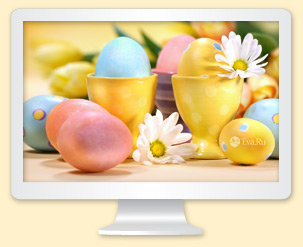 Проект «Светлая Пасха»Этапы работы над проектом:Подготовительный этап:Разработка этапов реализации проекта.Создание условий для творческой,  самостоятельной деятельности.Составление плана основного этапа, определение целей и задач проектной деятельности.Основной этап:Познавательные беседы «Все о Пасхе».Консультация для родителей «Как рассказать ребенку о Пасхе?»Информационный материал для детей и родителей: «Способы окраски пасхальных яиц».Информационный материал «Православные беседы для детей и взрослых»Чтение с детьми православных рассказовЗанятие по теме «Светлое Воскресение Христово» - окраска пасхальных яиц.Домашнее задание для родителей: совместная деятельность с детьми: «Печем пасхальный кулич»Заключительный этап:Выставка совместных с детьми и родителями поделок «Готовимся к Пасхе»Выставка фотографий «Мой первый пасхальный кулич»Праздничное общесадовское мероприятие «Светлая Пасха»Результат проекта:Этот проект значим для всех его участников:Дети: дети получают новые знания, проявления творческой активности в процессе выполнения продуктов деятельности.Педагоги: продолжение освоения метода проектирования – метод организации насыщенной детской деятельности, который дает возможность расширять образовательное пространство, придать ему новые формы, эффективно развивать творческое и познавательное мышление дошкольников.Родители: получают новые знания по теме проекта, расширение возможности сотрудничества со своими детьми, применяя полученные знания, закрепляя их совместно с детьми в ходе выполнения предложенных педагогом заданий.ПАСПОРТ ПРОЕКТА  Актуальность темы проекта: проект направлен на решение вопросов нравственного воспитания детей. Содержание расширено за счет  включения задач педагогического просвещения родителей, вовлечение родителей  в образовательный процесс, повышение роли семьи в современном обществе. Использование парциальных программ воспитания детей на традициях народной культуры.  Название проекта: «Светлая Пасха» Задачи проекта: Сформировать у ребенка представление о христианском празднике «Пасха»;Знакомить с традициями и обычаями русского народа для формирования эстетического вкуса и обогащения зрительных впечатлений;Создать условия для участия родителей  в образовательно  - творческом процессе;Побуждать детей к  поиску  оригинальных    способов украшения пасхального яйца;                                                                                                                                                                                                                                                                                                                                                                                                                                                                                                                                                                                                                                                                                                                                                                                                                                                                                                                                                                                                                                                                                                                                                                                                                                                                                                               Формировать позитивное, уважительное отношение к традициям и обрядам русского народа;Развивать творческие способности детей и родителей в продуктивной и  музыкальной  деятельности.                                                                                                                                                                                                                              Цели проекта: Создать условия, раскрывающие творческий и интеллектуальный потенциал ребенка, ориентированный на творческое взаимодействие детей, родителей и педагогов и  способствующих взаимопониманию и взаиморазвитию всех участников  педагогического  процесса на основе приобщения детей к русской  культуре.  Вид проекта: Познавательно – творческий Сроки   проекта:  Апрель месяц.Участники-партнеры проекта: Дети ( подготовительная логопедическая группа), воспитатели, музыкальный руководитель, учитель-логопед, родители.Образовательные области и задачи по их реализацииИНТЕГРАЦИЯ ОБЛАСТЕЙ  ХУДОЖЕСТВЕННО-ЭСТЕТИЧЕСКОЕ РАЗВИТИЕ: Способствовать становлению позиции художника-творца, активизировать творческие проявления детей.- Совершенствовать изобразительную деятельность детей.- Стимулировать самостоятельное проявление эстетического отношения к окружающему миру в разнообразных ситуациях.- Воспитание у детей слуховой сосредоточенности и эмоциональной отзывчивости на музыку. Обогащение слухового опыта детей при знакомстве с основными жанрами, стилями и направлениями в музыке.( подбор музыки соответствующей пасхальному празднику, разучивание стихов о Пасхе.)   ПОЗНАНИЕ: Учить находить нужный способ выполнения задания, ведущий к результату наиболее экономным путем. - Обогащать представления детей о весеннем празднике; о разнообразных способах дизайна предметов.Опыты (МОЖНО ЛИ РАСТЯНУТЬ КРЕПОВУЮ БУМАГУ И СВЕРНУТЬ ЕЕ В ЖГУТ? КАК СДЕЛАТЬ СКОРЛУПУ ТВЕРЖЕ? (обклеить ее бумагой, как папье-маше)  КОММУНИКАЦИЯ: Учить детей охотно вступать в речевое общение с окружающими, задавать вопросы, слушать ответы товарищей, участвовать в коллективном разговоре, поддерживать общую беседу.- Учить детей говорить по очереди, не перебивая собеседника.- Самостоятельно следить за правильностью проговариваемых звуков- Учить детей испытывать удовольствие от встречи с поэзией, прозой, стремление запомнить и воспроизвести понравившееся стихотворение.СОЦИАЛИЗАЦИЯ ТРУД: Обеспечить условия для накопления и обобщения знаний о предметном и рукотворном мире в целях развития разнообразных видов детской деятельности. Дать представления детям об использовании бросовых материалов в своем творчествеПомочь осознать свои способности, найти наиболее значимый для него вид художественно-трудовой деятельности, где проявятся неповторимая детская индивидуальность, творческие способности.  БЕЗОПАСНОСТЬ: формирование у детей знаний об осторожном обращении с опасными предметами, об опасностях в быту (следить за безопасным обращением с ножницами, клеем, кистью, красками,  скотчем.)  ФИЗИЧЕСКАЯ КУЛЬТУРА:  Побуждать к проявлению творчества в двигательной деятельности.- Сохранение и укрепление физического и психического здоровья детей.Воспитание культурно-гигиенических навыков.	Реализация принципов проекта:Принцип народности: Лежит в основе всего пед. процесса: народная культура, её потенциал имеет огромное развивающее значение;Принцип сотрудничества и сотворчества: Предлагает единение взрослого и ребенка как равноправных партнеров, обеспечивает возможность саморазвития каждого.Принцип культурологичности и интегративности: Реализуется во взаимосвязи различных элементов человеческой культуры, разных сфер искусства;Принцип учета возрастных особенностей и концентричности: Позволяет рассматривать различные  проблемы на доступном уровне, а затем возвращаться к раннее изученному материалу на новом, более высоком уровне.Принцип развития личностных качеств ребенка: направлен на формирование позитивного, уважительного отношения к традициям и обрядам христиан.Прогнозируемый результат:Расширение представлений и знаний  детей о христианском празднике  «Пасха», формирование на этой основе духовного, нравственного и личностного отношения к действительности;Расширение связей ДОУ с социумом;Улучшение работы по взаимодействию с родителями, активизация позиции родителей как участников педагогического процесса детского сада.      Для реализации проекта был разработан тематический план « Праздник Пасхи, его традиции и обычаи», составленный на основе авторской  программы: «Цветные ладошки» под редакцией И. А. Лыковой и программы « Приобщение детей к истокам русской народной  культуры» О.Л.Князевой и М.Д.Маханевой.Тематический план «Праздник Пасхи, его традиции и обычаи»Организационные формы работы над проектомФормы работыНазвание темысрокиЗанятие по ознакомлению с окружающим миромЗанятие по ИЗО Комплексное тематическое занятие - развлечение.«Что такое Пасха?» «Писанки»«Светлая Пасха»1 – 5   3 нед.      4 нед.Чтение художественной лит-ры1.Николай Васильевич Гоголь: Воскресение Светлое Воскресение. 2. „Выбранные места из переписки с друзьями"Иван Сергеевич Шмелев: Лето Господне (отрывок)3. Бабушка: Из воспоминаний моей прабабушки4. Протоиерей Сергий Четвериков: Пасхальная ночь 1 - 30беседаСимволика пасхального стола Не будь неверующим, но - верующим… Что означает слово «Пасха»Как празднуют ПасхуСветлая, добрая Пасха: традицииПочему на Пасху красят яйца1-4 нед апреляХудожественное творчество(Свободная деятельность)Рассматривание картины Маковского «Пасхальный стол»3 нед.апреляЗанятие по ИЗОРисование (свободная деятельность) Совместное творчество  родителей с детьмиИгровой марафонКонсультации для родителей« Писанки» Конкурс на лучшее украшение пасхального яйца и изготовление пасхальной открыткиПасхальные игрыКак украсить стол и подготовить подарки.История возникновения Пасхальных яиц.Как появилась традиция расписывать яйца.Что такое «крашенка»?Полезные советы для родителей.Самая вкусная пасха3 нед.1 – 3 нед.4 нед. 1-4 нед.